Огород на подоконнике.          Каждую весну в нашем детском саду проводиться конкурс "Огород на подоконнике".               Мы с ребятами средней группы решили создать "Машино подворье".В нашем огороде растут самые известные овощные культуры (морковь, огурцы, редис, лук, подсолнечник, свекла). Очень дружно взошёл картофель . Дети сами их садили, наблюдали за всходами, ухаживали за проростками.                                                                                                                                                                                                             Не обошлось и без опытнической деятельности. В нашем огороде мы наблюдали за образованием корней  лука и фасоли. А так же рассматривали 2 вида корневых систем у этих растений. Второй опыт показывал какие условия необходимы растениям для образования корней: в один прозрачный стакан была помешена почва, а в другой грунт для аквариума, в оба стаканчика были посажены семена фасоли. Все остальные условия были одинаковыми. В первом стаканчике семена фасоли проросли, а во втором погибли. Дети очень внимательно наблюдали за семенами фасоли и самостоятельно сделали вывод о том, что растениям для жизни необходима почва.Вот, что у нас получилось.Это Машино подворье.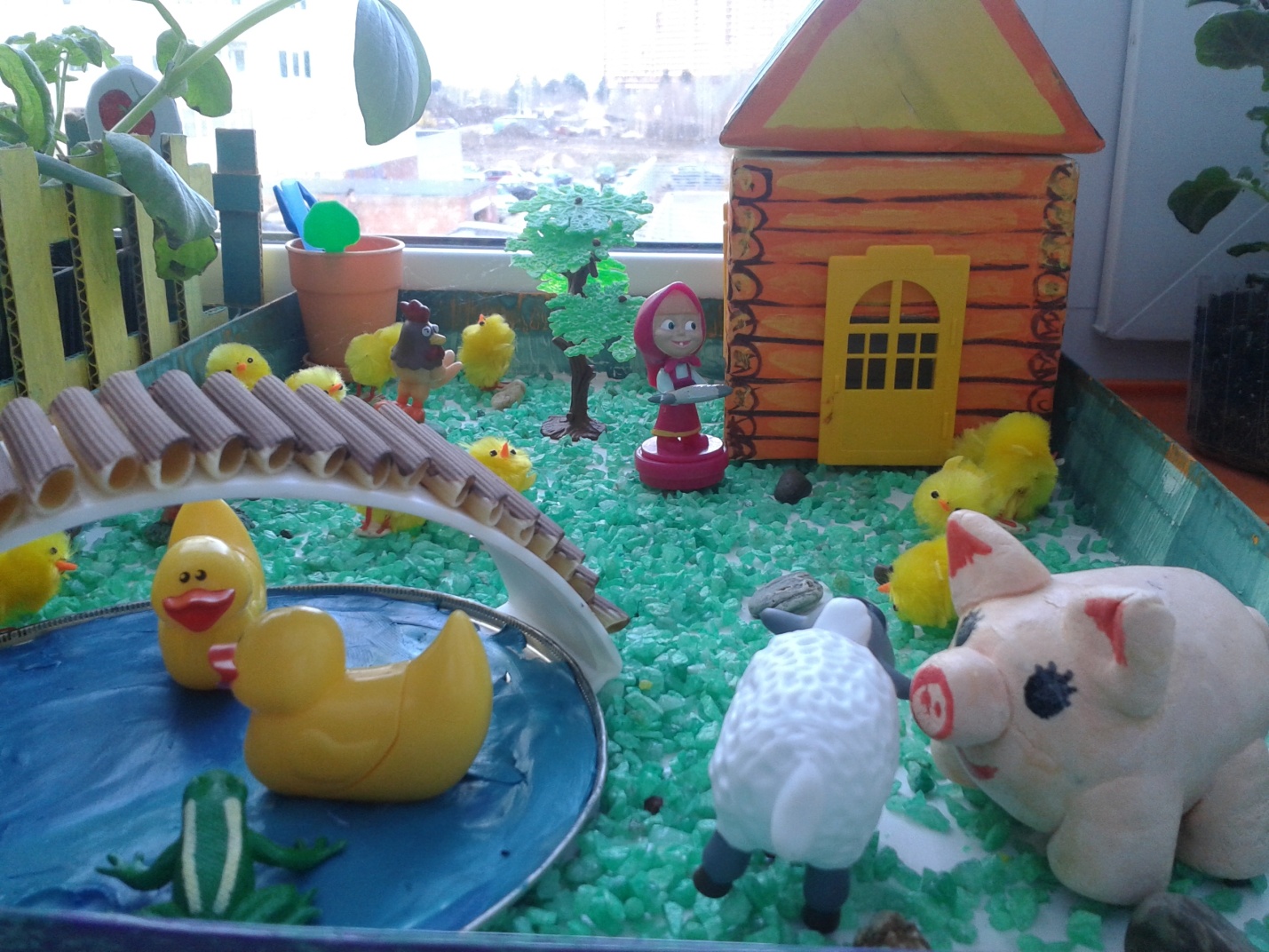 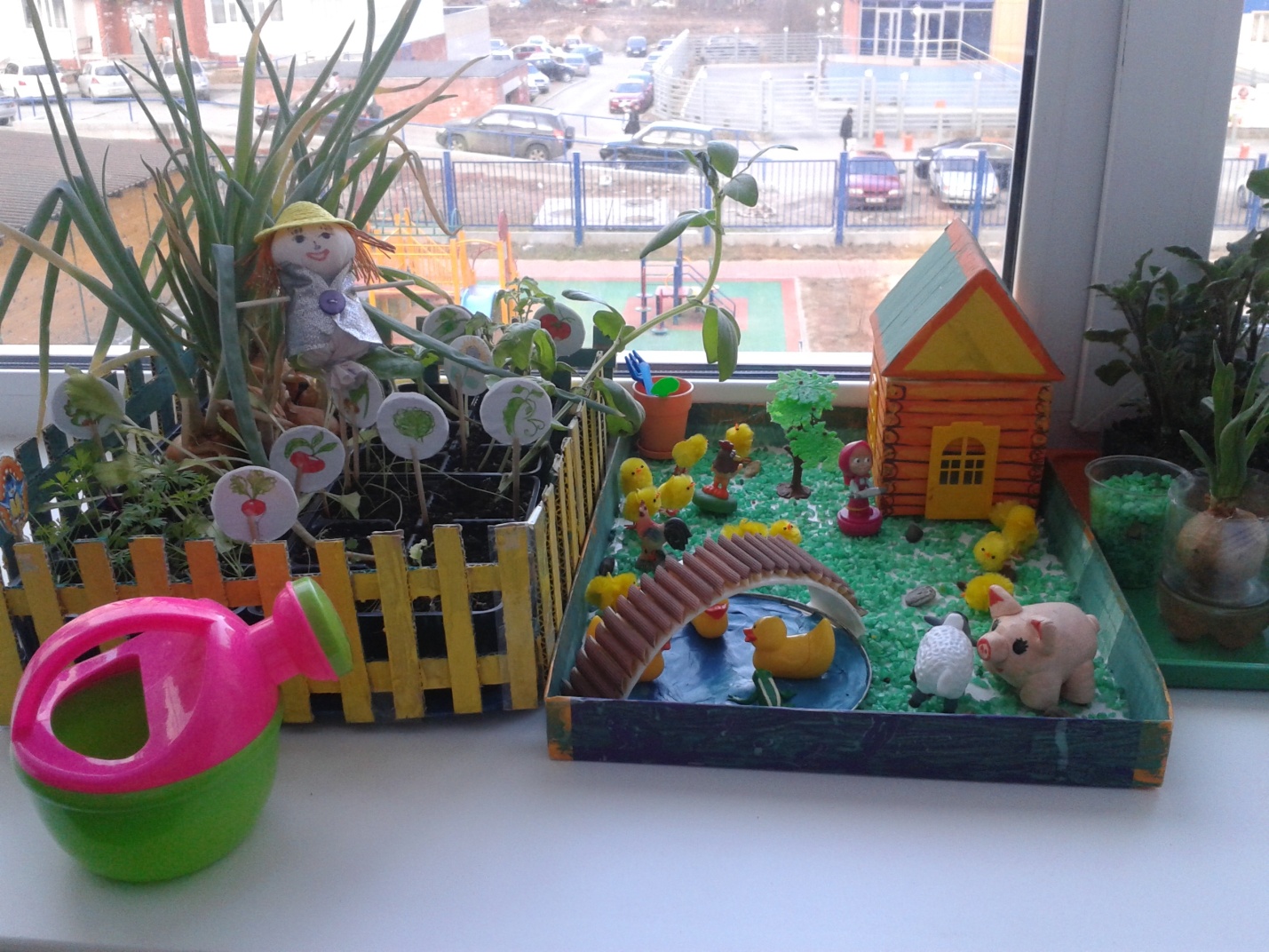 Огород находиться рядом  с домом.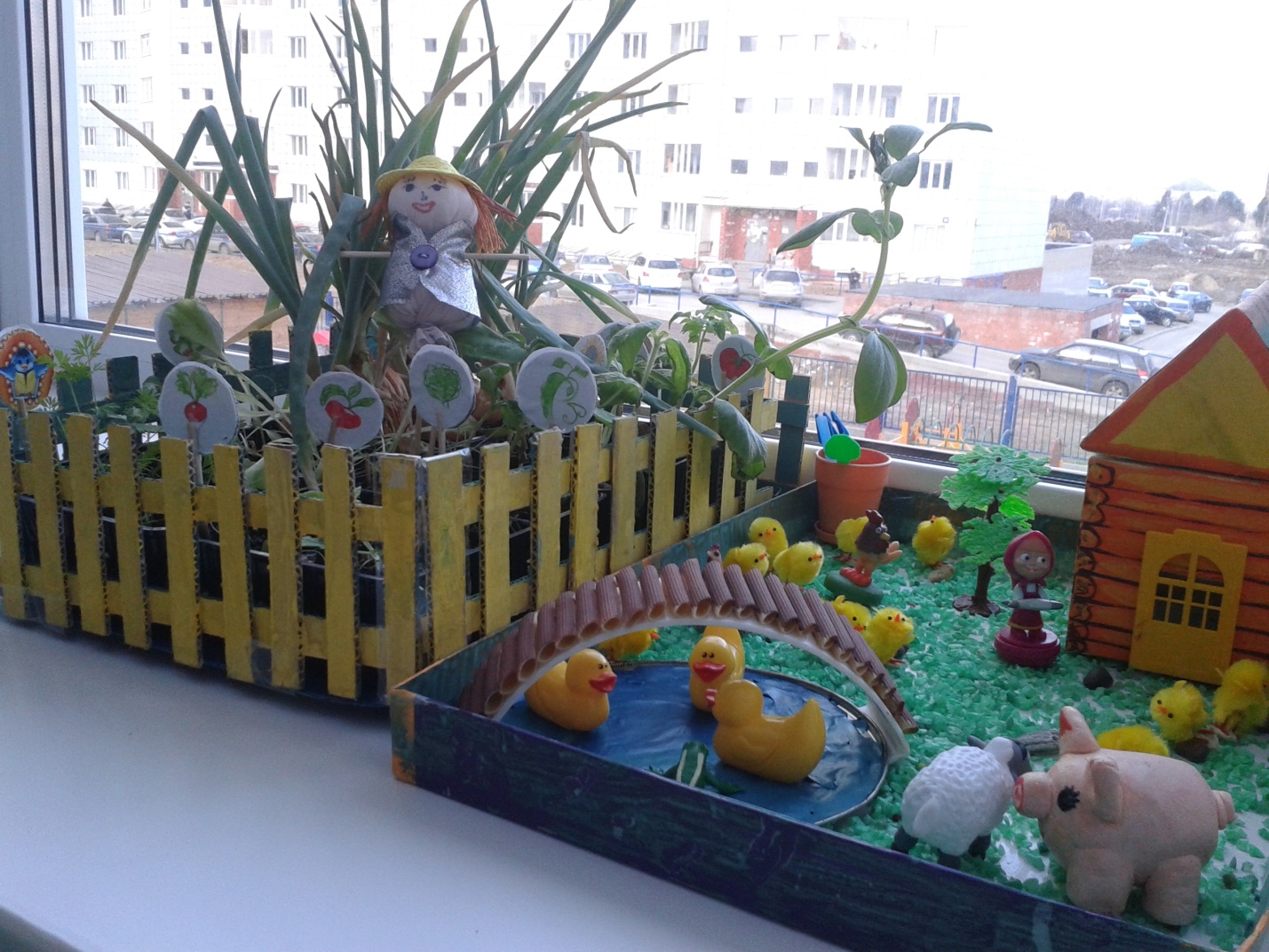 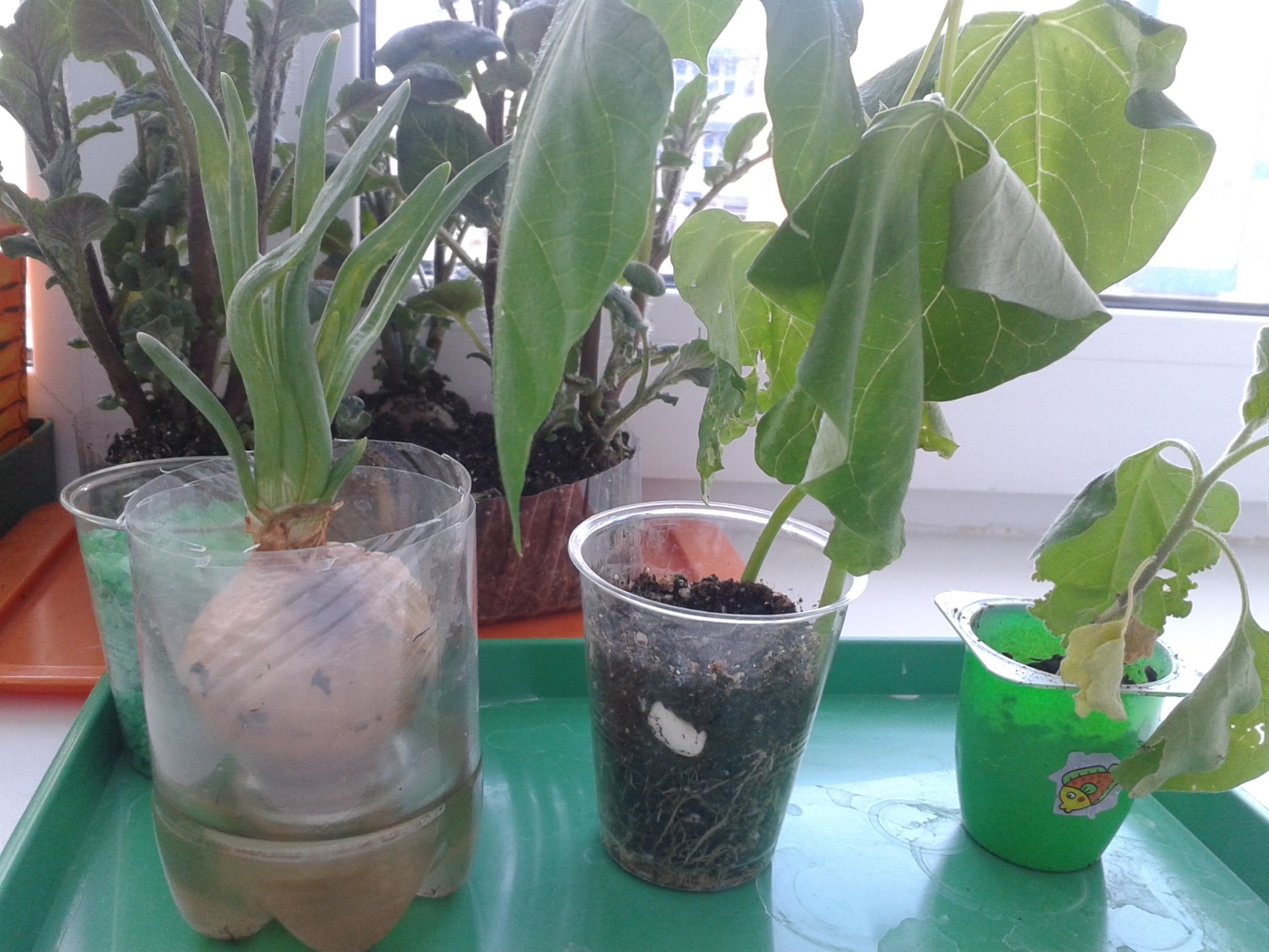 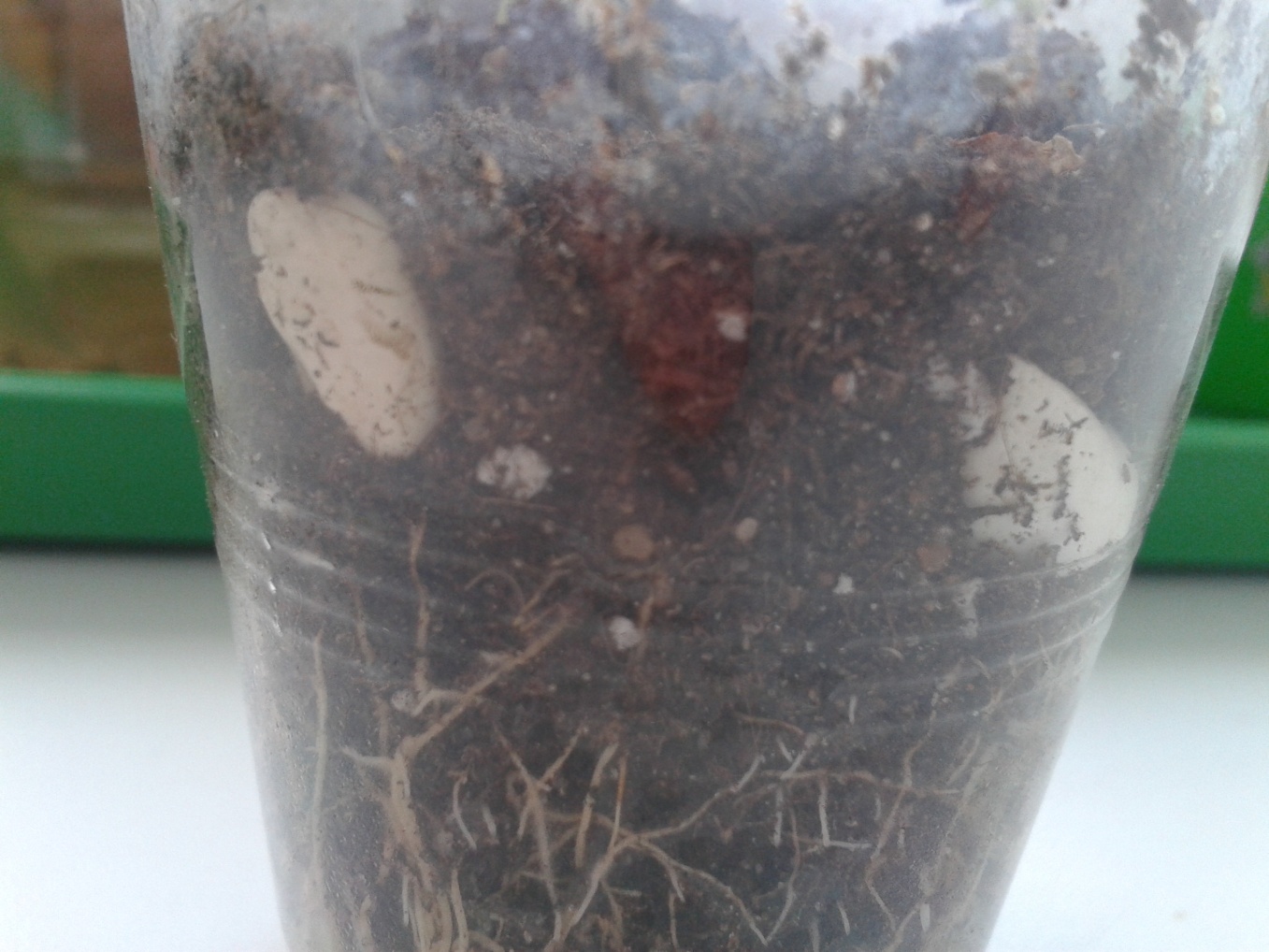                    Опыты с растениями.                        Наблюдение за корневой системой фасоли.Наблюдение за корневой системой лука.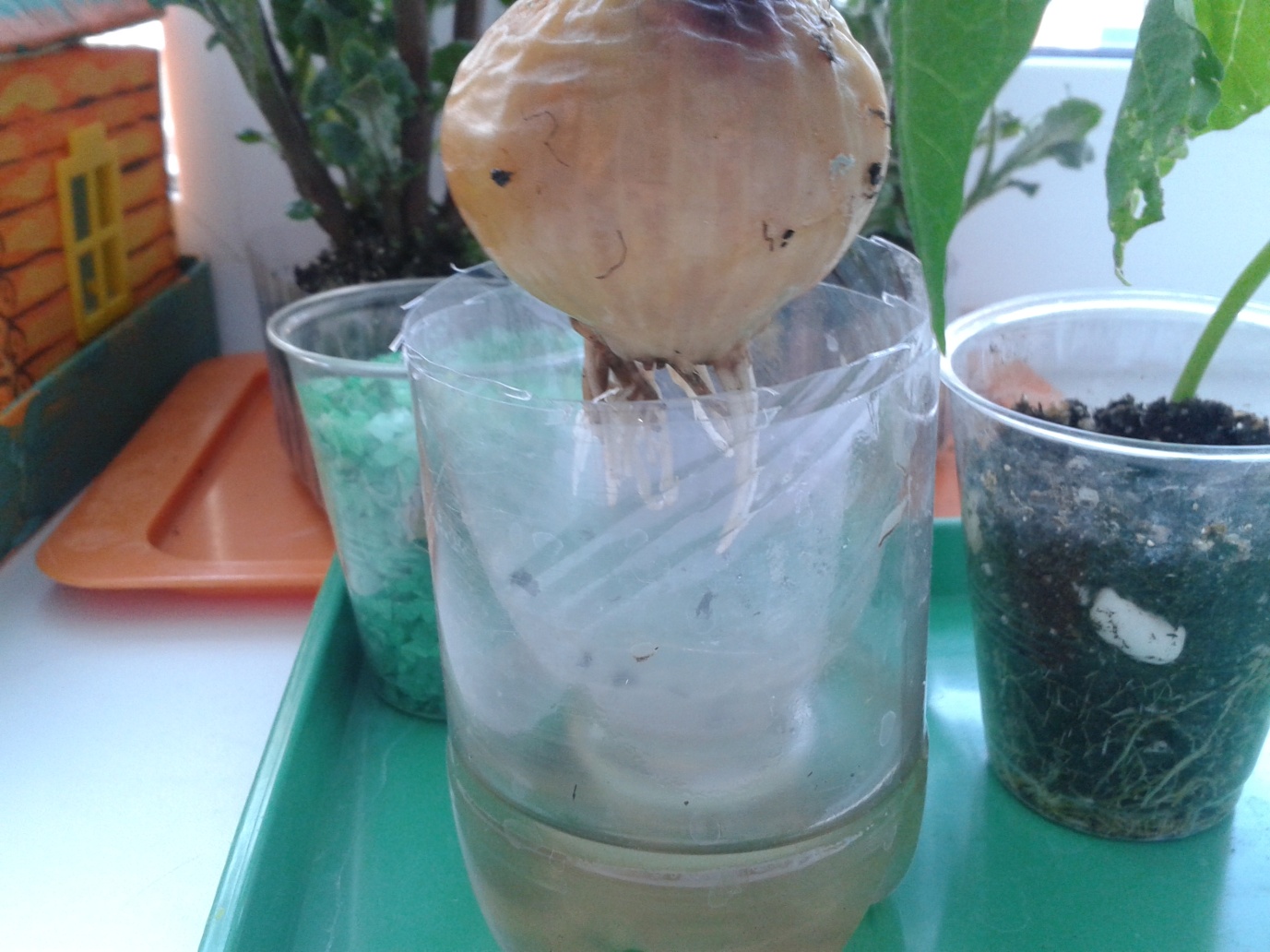 